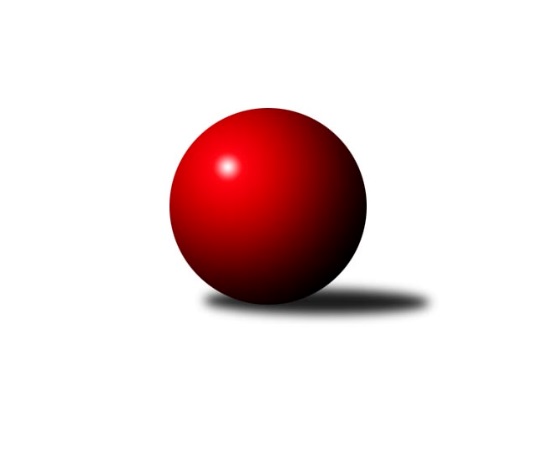 Č.22Ročník 2023/2024	24.5.2024 Východočeský přebor skupina B 2023/2024Statistika 22. kolaTabulka družstev:		družstvo	záp	výh	rem	proh	skore	sety	průměr	body	plné	dorážka	chyby	1.	Solnice A	22	15	1	6	227 : 125 	(97.5 : 66.5)	2578	31	1775	803	35.2	2.	Rychnov n. Kn. B	22	14	2	6	213 : 139 	(47.0 : 47.0)	2583	30	1784	799	37.8	3.	Třebechovice p. O. A	22	13	1	8	213 : 139 	(71.5 : 60.5)	2570	27	1773	797	34.1	4.	Vys. Mýto B	22	13	1	8	200 : 152 	(66.5 : 53.5)	2496	27	1737	759	40.8	5.	Rybník A	22	12	1	9	189 : 163 	(79.0 : 57.0)	2564	25	1767	797	36.7	6.	Svitavy B	22	11	2	9	172 : 180 	(95.5 : 94.5)	2526	24	1761	765	45	7.	Přelouč A	22	11	1	10	172 : 180 	(67.5 : 72.5)	2522	23	1759	763	39.5	8.	Rychnov n/K C	22	8	3	11	162 : 190 	(48.5 : 53.5)	2469	19	1729	740	40.9	9.	Hr. Králové A	22	7	4	11	168 : 184 	(65.5 : 72.5)	2526	18	1759	767	39.6	10.	Hylváty B	22	8	1	13	164 : 188 	(80.0 : 84.0)	2467	17	1712	755	40.6	11.	České Meziříčí A	22	8	0	14	147 : 205 	(72.0 : 78.0)	2529	16	1761	768	41.7	12.	České Meziříčí B	22	3	1	18	85 : 267 	(47.5 : 98.5)	2410	7	1705	706	54.2Tabulka doma:		družstvo	záp	výh	rem	proh	skore	sety	průměr	body	maximum	minimum	1.	Vys. Mýto B	11	11	0	0	128 : 48 	(41.0 : 19.0)	2632	22	2734	2551	2.	Solnice A	11	10	0	1	134 : 42 	(55.5 : 34.5)	2636	20	2717	2559	3.	Rybník A	11	10	0	1	125 : 51 	(49.0 : 25.0)	2413	20	2493	2339	4.	Třebechovice p. O. A	11	9	1	1	129 : 47 	(30.0 : 22.0)	2545	19	2595	2479	5.	Rychnov n. Kn. B	11	7	2	2	114 : 62 	(17.5 : 10.5)	2700	16	2764	2643	6.	Rychnov n/K C	11	7	1	3	112 : 64 	(28.5 : 17.5)	2662	15	2740	2566	7.	Hylváty B	11	7	1	3	110 : 66 	(60.0 : 46.0)	2574	15	2658	2489	8.	Hr. Králové A	11	7	1	3	108 : 68 	(29.0 : 17.0)	2670	15	2779	2532	9.	Svitavy B	11	7	1	3	108 : 68 	(68.5 : 53.5)	2571	15	2675	2467	10.	Přelouč A	11	7	1	3	100 : 76 	(39.0 : 39.0)	2585	15	2670	2503	11.	České Meziříčí A	11	7	0	4	94 : 82 	(46.5 : 39.5)	2567	14	2611	2453	12.	České Meziříčí B	11	3	1	7	67 : 109 	(20.5 : 29.5)	2493	7	2600	2385Tabulka venku:		družstvo	záp	výh	rem	proh	skore	sety	průměr	body	maximum	minimum	1.	Rychnov n. Kn. B	11	7	0	4	99 : 77 	(29.5 : 36.5)	2579	14	2734	2295	2.	Solnice A	11	5	1	5	93 : 83 	(42.0 : 32.0)	2571	11	2743	2420	3.	Svitavy B	11	4	1	6	64 : 112 	(27.0 : 41.0)	2521	9	2709	2343	4.	Třebechovice p. O. A	11	4	0	7	84 : 92 	(41.5 : 38.5)	2573	8	2747	2356	5.	Přelouč A	11	4	0	7	72 : 104 	(28.5 : 33.5)	2515	8	2660	2286	6.	Vys. Mýto B	11	2	1	8	72 : 104 	(25.5 : 34.5)	2481	5	2630	2203	7.	Rybník A	11	2	1	8	64 : 112 	(30.0 : 32.0)	2581	5	2736	2473	8.	Rychnov n/K C	11	1	2	8	50 : 126 	(20.0 : 36.0)	2468	4	2645	2176	9.	Hr. Králové A	11	0	3	8	60 : 116 	(36.5 : 55.5)	2510	3	2670	2266	10.	Hylváty B	11	1	0	10	54 : 122 	(20.0 : 38.0)	2456	2	2640	2148	11.	České Meziříčí A	11	1	0	10	53 : 123 	(25.5 : 38.5)	2520	2	2671	2367	12.	České Meziříčí B	11	0	0	11	18 : 158 	(27.0 : 69.0)	2398	0	2517	2222Tabulka podzimní části:		družstvo	záp	výh	rem	proh	skore	sety	průměr	body	doma	venku	1.	Rychnov n. Kn. B	11	10	1	0	127 : 49 	(26.5 : 19.5)	2641	21 	5 	1 	0 	5 	0 	0	2.	Vys. Mýto B	11	8	1	2	110 : 66 	(33.0 : 27.0)	2507	17 	6 	0 	0 	2 	1 	2	3.	Přelouč A	11	8	0	3	103 : 73 	(43.0 : 31.0)	2572	16 	6 	0 	0 	2 	0 	3	4.	Třebechovice p. O. A	11	7	0	4	112 : 64 	(38.5 : 23.5)	2623	14 	5 	0 	1 	2 	0 	3	5.	Solnice A	11	6	1	4	100 : 76 	(48.5 : 43.5)	2553	13 	4 	0 	1 	2 	1 	3	6.	Rybník A	11	5	1	5	91 : 85 	(30.5 : 25.5)	2546	11 	4 	0 	1 	1 	1 	4	7.	Svitavy B	11	4	2	5	82 : 94 	(51.5 : 54.5)	2467	10 	3 	1 	2 	1 	1 	3	8.	Hylváty B	11	4	1	6	86 : 90 	(35.5 : 40.5)	2440	9 	4 	1 	0 	0 	0 	6	9.	České Meziříčí A	11	3	0	8	66 : 110 	(36.0 : 38.0)	2487	6 	3 	0 	3 	0 	0 	5	10.	Hr. Králové A	11	2	1	8	71 : 105 	(38.5 : 47.5)	2554	5 	2 	0 	3 	0 	1 	5	11.	Rychnov n/K C	11	2	1	8	58 : 118 	(24.0 : 32.0)	2438	5 	1 	1 	3 	1 	0 	5	12.	České Meziříčí B	11	2	1	8	50 : 126 	(24.5 : 47.5)	2379	5 	2 	1 	2 	0 	0 	6Tabulka jarní části:		družstvo	záp	výh	rem	proh	skore	sety	průměr	body	doma	venku	1.	Solnice A	11	9	0	2	127 : 49 	(49.0 : 23.0)	2645	18 	6 	0 	0 	3 	0 	2 	2.	Rychnov n/K C	11	6	2	3	104 : 72 	(24.5 : 21.5)	2542	14 	6 	0 	0 	0 	2 	3 	3.	Rybník A	11	7	0	4	98 : 78 	(48.5 : 31.5)	2580	14 	6 	0 	0 	1 	0 	4 	4.	Svitavy B	11	7	0	4	90 : 86 	(44.0 : 40.0)	2584	14 	4 	0 	1 	3 	0 	3 	5.	Třebechovice p. O. A	11	6	1	4	101 : 75 	(33.0 : 37.0)	2521	13 	4 	1 	0 	2 	0 	4 	6.	Hr. Králové A	11	5	3	3	97 : 79 	(27.0 : 25.0)	2534	13 	5 	1 	0 	0 	2 	3 	7.	Vys. Mýto B	11	5	0	6	90 : 86 	(33.5 : 26.5)	2530	10 	5 	0 	0 	0 	0 	6 	8.	České Meziříčí A	11	5	0	6	81 : 95 	(36.0 : 40.0)	2571	10 	4 	0 	1 	1 	0 	5 	9.	Rychnov n. Kn. B	11	4	1	6	86 : 90 	(20.5 : 27.5)	2555	9 	2 	1 	2 	2 	0 	4 	10.	Hylváty B	11	4	0	7	78 : 98 	(44.5 : 43.5)	2524	8 	3 	0 	3 	1 	0 	4 	11.	Přelouč A	11	3	1	7	69 : 107 	(24.5 : 41.5)	2490	7 	1 	1 	3 	2 	0 	4 	12.	České Meziříčí B	11	1	0	10	35 : 141 	(23.0 : 51.0)	2470	2 	1 	0 	5 	0 	0 	5 Zisk bodů pro družstvo:		jméno hráče	družstvo	body	zápasy	v %	dílčí body	sety	v %	1.	Václav Kašpar 	Vys. Mýto B 	40	/	22	(91%)		/		(%)	2.	Jiří Bek 	Třebechovice p. O. A 	38	/	22	(86%)		/		(%)	3.	Monika Venclová 	Hylváty B 	36	/	22	(82%)		/		(%)	4.	Filip Ivan 	Hr. Králové A 	33	/	21	(79%)		/		(%)	5.	Petr Víšek 	Hr. Králové A 	32	/	21	(76%)		/		(%)	6.	Jan Brouček 	České Meziříčí A 	31	/	19	(82%)		/		(%)	7.	Tomáš Sukdolák 	Přelouč A 	31	/	20	(78%)		/		(%)	8.	Ondřej Brouček 	České Meziříčí A 	31	/	22	(70%)		/		(%)	9.	Marek Ledajaks 	Vys. Mýto B 	30	/	20	(75%)		/		(%)	10.	Tomáš Müller 	Rybník A 	30	/	21	(71%)		/		(%)	11.	Martin Nosek 	Solnice A 	30	/	22	(68%)		/		(%)	12.	Milan Hrubý 	Solnice A 	29	/	20	(73%)		/		(%)	13.	Dalibor Ksandr 	Rychnov n. Kn. B 	28	/	20	(70%)		/		(%)	14.	Michal Kala 	Rychnov n. Kn. B 	26	/	19	(68%)		/		(%)	15.	Rudolf Stejskal 	Solnice A 	26	/	20	(65%)		/		(%)	16.	Ilona Sýkorová 	Rychnov n/K C 	26	/	20	(65%)		/		(%)	17.	Václav Kolář 	Rybník A 	26	/	21	(62%)		/		(%)	18.	Josef Dvořák 	Třebechovice p. O. A 	26	/	21	(62%)		/		(%)	19.	Pavel Nosek 	Solnice A 	25	/	19	(66%)		/		(%)	20.	Martin Podzimek 	Rychnov n/K C 	24	/	14	(86%)		/		(%)	21.	Robert Petera 	Třebechovice p. O. A 	24	/	15	(80%)		/		(%)	22.	Jan Vencl 	Hylváty B 	24	/	17	(71%)		/		(%)	23.	Pavel Píč 	Solnice A 	24	/	18	(67%)		/		(%)	24.	Oldřich Krsek 	Rychnov n/K C 	24	/	20	(60%)		/		(%)	25.	Michal Hynek 	Vys. Mýto B 	24	/	20	(60%)		/		(%)	26.	Lukáš Müller 	Rybník A 	24	/	20	(60%)		/		(%)	27.	Lukáš Pacák 	Rychnov n. Kn. B 	22	/	18	(61%)		/		(%)	28.	Petr Hanuš 	Přelouč A 	22	/	19	(58%)		/		(%)	29.	Karolína Kolářová 	Rybník A 	22	/	21	(52%)		/		(%)	30.	Filip Petera 	Třebechovice p. O. A 	22	/	21	(52%)		/		(%)	31.	Petr Brouček 	České Meziříčí B 	22	/	21	(52%)		/		(%)	32.	Petr Rus 	Svitavy B 	20	/	16	(63%)		/		(%)	33.	Miroslav Kolář 	Rybník A 	20	/	20	(50%)		/		(%)	34.	Petr Skutil 	Hr. Králové A 	19	/	19	(50%)		/		(%)	35.	Tomáš Brzlínek 	Vys. Mýto B 	18	/	9	(100%)		/		(%)	36.	Zdenek Válek 	Svitavy B 	18	/	20	(45%)		/		(%)	37.	Vít Richter 	Rychnov n/K C 	18	/	20	(45%)		/		(%)	38.	Filip Roman 	Svitavy B 	17	/	14	(61%)		/		(%)	39.	Jiří Pácha 	Rychnov n. Kn. B 	17	/	16	(53%)		/		(%)	40.	Martin Kozel ml.	Solnice A 	17	/	19	(45%)		/		(%)	41.	Miloš Kvapil 	Třebechovice p. O. A 	17	/	20	(43%)		/		(%)	42.	Václav Buřil 	Rychnov n. Kn. B 	16	/	13	(62%)		/		(%)	43.	Petr Gálus 	Rychnov n. Kn. B 	16	/	19	(42%)		/		(%)	44.	Luděk Moravec 	Třebechovice p. O. A 	16	/	19	(42%)		/		(%)	45.	Karel Lang 	Přelouč A 	16	/	20	(40%)		/		(%)	46.	Jaroslav Kaplan 	Hylváty B 	16	/	22	(36%)		/		(%)	47.	Tomáš Tláskal 	České Meziříčí B 	16	/	22	(36%)		/		(%)	48.	Tomáš Jarolím 	Přelouč A 	15	/	19	(39%)		/		(%)	49.	Martin Šolc 	Hr. Králové A 	15	/	19	(39%)		/		(%)	50.	Jan Vaculík 	Svitavy B 	15	/	21	(36%)		/		(%)	51.	Miroslav Cupal 	Hr. Králové A 	14	/	8	(88%)		/		(%)	52.	Adam Krátký 	Svitavy B 	14	/	14	(50%)		/		(%)	53.	Kryštof Vavřín 	Hylváty B 	14	/	17	(41%)		/		(%)	54.	Marcel Novotný 	Rybník A 	14	/	18	(39%)		/		(%)	55.	Jaroslav Tomášek 	Přelouč A 	14	/	19	(37%)		/		(%)	56.	Ladislav Lorenc 	České Meziříčí A 	14	/	21	(33%)		/		(%)	57.	Jan Bernhard 	České Meziříčí A 	13	/	19	(34%)		/		(%)	58.	Denis Džbánek 	Hr. Králové A 	12	/	6	(100%)		/		(%)	59.	Jindřich Jukl 	Svitavy B 	12	/	11	(55%)		/		(%)	60.	Petr Zeman 	Přelouč A 	12	/	15	(40%)		/		(%)	61.	Ludmila Skutilová 	Hr. Králové A 	12	/	22	(27%)		/		(%)	62.	David Štěpán 	České Meziříčí B 	11	/	13	(42%)		/		(%)	63.	Petr Bartoš 	Vys. Mýto B 	10	/	5	(100%)		/		(%)	64.	Pavel Klička 	Přelouč A 	10	/	11	(45%)		/		(%)	65.	Petr Bečka 	Hylváty B 	10	/	12	(42%)		/		(%)	66.	Pavel Krejčík 	Rychnov n/K C 	10	/	12	(42%)		/		(%)	67.	Kamil Vošvrda 	České Meziříčí A 	10	/	13	(38%)		/		(%)	68.	Ladislav Kolář 	Hylváty B 	10	/	16	(31%)		/		(%)	69.	Petr Dlouhý 	Vys. Mýto B 	10	/	21	(24%)		/		(%)	70.	Jan Kopecký 	Rychnov n. Kn. B 	8	/	7	(57%)		/		(%)	71.	Daniel Luščák 	Solnice A 	8	/	8	(50%)		/		(%)	72.	David Bastl 	Třebechovice p. O. A 	8	/	8	(50%)		/		(%)	73.	Tomáš Skala 	Hylváty B 	8	/	8	(50%)		/		(%)	74.	Dominik Hýbl 	Rychnov n. Kn. B 	8	/	9	(44%)		/		(%)	75.	Jiří Klusák 	Svitavy B 	8	/	10	(40%)		/		(%)	76.	Daniel Vošvrda 	České Meziříčí A 	8	/	14	(29%)		/		(%)	77.	Michal Horáček 	České Meziříčí B 	8	/	17	(24%)		/		(%)	78.	Jindřich Brouček 	České Meziříčí B 	8	/	20	(20%)		/		(%)	79.	Josef Ledajaks 	Vys. Mýto B 	6	/	3	(100%)		/		(%)	80.	Lucie Zelinková 	Hylváty B 	6	/	4	(75%)		/		(%)	81.	Pavel Čížek 	Svitavy B 	6	/	9	(33%)		/		(%)	82.	Jan Kodytek 	Rychnov n/K C 	6	/	9	(33%)		/		(%)	83.	Miroslav Zeman 	Svitavy B 	6	/	9	(33%)		/		(%)	84.	Milan Vošvrda 	České Meziříčí A 	6	/	11	(27%)		/		(%)	85.	Jaroslav Pumr 	České Meziříčí B 	6	/	16	(19%)		/		(%)	86.	Leoš Bartheldi 	Vys. Mýto B 	6	/	18	(17%)		/		(%)	87.	Jana Klusáková 	Svitavy B 	4	/	3	(67%)		/		(%)	88.	Ondřej Koráb 	Rychnov n/K C 	4	/	3	(67%)		/		(%)	89.	Tomáš Přibilík 	Svitavy B 	4	/	4	(50%)		/		(%)	90.	Jiří Zvejška 	Vys. Mýto B 	4	/	7	(29%)		/		(%)	91.	Jan Zeman 	Rychnov n/K C 	4	/	16	(13%)		/		(%)	92.	Jiří Bartoníček 	Solnice A 	2	/	1	(100%)		/		(%)	93.	Oldřich Motyčka 	Třebechovice p. O. A 	2	/	1	(100%)		/		(%)	94.	David Sukdolák 	Přelouč A 	2	/	1	(100%)		/		(%)	95.	Josef Suchomel 	Přelouč A 	2	/	1	(100%)		/		(%)	96.	Tobiáš Kozel 	Solnice A 	2	/	2	(50%)		/		(%)	97.	Jaroslav Havlas 	Přelouč A 	2	/	2	(50%)		/		(%)	98.	Zdeněk Zahálka 	Třebechovice p. O. A 	2	/	2	(50%)		/		(%)	99.	Imamaddin Babayev 	Hylváty B 	2	/	3	(33%)		/		(%)	100.	Pavel Strnad 	Hylváty B 	2	/	3	(33%)		/		(%)	101.	Matyáš Motyčka 	Rybník A 	2	/	3	(33%)		/		(%)	102.	Karel Gulyás 	Rybník A 	2	/	3	(33%)		/		(%)	103.	Filip Morávek 	Rychnov n/K C 	2	/	3	(33%)		/		(%)	104.	Jakub Zuzánek 	Rychnov n/K C 	2	/	4	(25%)		/		(%)	105.	Věra Moravcová 	Rychnov n/K C 	2	/	6	(17%)		/		(%)	106.	Jaroslav Šrámek 	České Meziříčí A 	2	/	9	(11%)		/		(%)	107.	Milan Brouček 	České Meziříčí B 	2	/	9	(11%)		/		(%)	108.	Tomáš Herrman 	Rybník A 	1	/	3	(17%)		/		(%)	109.	Jonáš Bezdíček 	Hr. Králové A 	1	/	4	(13%)		/		(%)	110.	Lenka Peterová 	Třebechovice p. O. A 	0	/	1	(0%)		/		(%)	111.	Stanislav Škopek 	Přelouč A 	0	/	1	(0%)		/		(%)	112.	Jiří Vaníček 	Přelouč A 	0	/	1	(0%)		/		(%)	113.	Lubomír Šípek 	Rychnov n/K C 	0	/	1	(0%)		/		(%)	114.	Jaroslav Kejzlar 	Rychnov n/K C 	0	/	1	(0%)		/		(%)	115.	Ladislav Češka 	Svitavy B 	0	/	1	(0%)		/		(%)	116.	Pavel Doležal 	Vys. Mýto B 	0	/	2	(0%)		/		(%)	117.	Ondřej Pecza 	Vys. Mýto B 	0	/	2	(0%)		/		(%)	118.	Jaroslav Polanský 	Vys. Mýto B 	0	/	3	(0%)		/		(%)	119.	Petr Kosejk 	Solnice A 	0	/	3	(0%)		/		(%)	120.	Jiří Komprs 	Hylváty B 	0	/	4	(0%)		/		(%)	121.	David Štěpán 	České Meziříčí B 	0	/	7	(0%)		/		(%)	122.	Martin Holý 	Hr. Králové A 	0	/	12	(0%)		/		(%)Průměry na kuželnách:		kuželna	průměr	plné	dorážka	chyby	výkon na hráče	1.	Rychnov nad Kněžnou, 1-4	2651	1829	821	38.4	(441.9)	2.	Hradec Králové, 1-4	2632	1807	824	38.1	(438.7)	3.	Solnice, 1-2	2580	1795	785	45.4	(430.0)	4.	Přelouč, 1-4	2572	1778	793	40.4	(428.7)	5.	Vysoké Mýto, 1-2	2564	1774	789	36.8	(427.4)	6.	Svitavy, 1-2	2550	1781	769	47.5	(425.1)	7.	Hylváty, 1-2	2545	1754	791	45.1	(424.3)	8.	České Meziříčí, 1-2	2530	1750	780	40.9	(421.7)	9.	Třebechovice, 1-2	2496	1721	775	32.9	(416.1)	10.	TJ Sokol Rybník, 1-2	2360	1641	718	41.2	(393.5)Nejlepší výkony na kuželnách:Rychnov nad Kněžnou, 1-4Rychnov n. Kn. B	2764	7. kolo	Ilona Sýkorová 	Rychnov n/K C	507	12. koloRychnov n. Kn. B	2750	22. kolo	Oldřich Krsek 	Rychnov n/K C	505	16. koloRychnov n. Kn. B	2748	5. kolo	Martin Podzimek 	Rychnov n/K C	503	18. koloSolnice A	2743	13. kolo	Jiří Bek 	Třebechovice p. O. A	498	5. koloRychnov n/K C	2740	14. kolo	Martin Podzimek 	Rychnov n/K C	497	15. koloRychnov n/K C	2739	18. kolo	Martin Podzimek 	Rychnov n/K C	495	21. koloRychnov n. Kn. B	2731	13. kolo	Petr Gálus 	Rychnov n. Kn. B	494	9. koloRychnov n/K C	2723	12. kolo	Petr Gálus 	Rychnov n. Kn. B	492	5. koloRychnov n/K C	2712	8. kolo	Dalibor Ksandr 	Rychnov n. Kn. B	489	15. koloSvitavy B	2709	17. kolo	Dalibor Ksandr 	Rychnov n. Kn. B	489	13. koloHradec Králové, 1-4Hr. Králové A	2779	5. kolo	Tomáš Müller 	Rybník A	511	3. koloTřebechovice p. O. A	2747	7. kolo	Miroslav Cupal 	Hr. Králové A	498	19. koloHr. Králové A	2746	19. kolo	Petr Víšek 	Hr. Králové A	496	12. koloHr. Králové A	2730	15. kolo	Tomáš Brzlínek 	Vys. Mýto B	496	12. koloHr. Králové A	2690	13. kolo	Filip Ivan 	Hr. Králové A	495	5. koloHr. Králové A	2689	9. kolo	Vít Richter 	Rychnov n/K C	494	17. koloHr. Králové A	2688	21. kolo	Petr Víšek 	Hr. Králové A	493	9. koloHr. Králové A	2683	12. kolo	Michal Kala 	Rychnov n. Kn. B	493	11. koloRybník A	2662	3. kolo	Petr Skutil 	Hr. Králové A	485	3. koloPřelouč A	2660	9. kolo	Petr Víšek 	Hr. Králové A	485	15. koloSolnice, 1-2Rychnov n. Kn. B	2734	2. kolo	Michal Kala 	Rychnov n. Kn. B	519	2. koloSolnice A	2717	17. kolo	Pavel Nosek 	Solnice A	495	19. koloSolnice A	2714	14. kolo	Pavel Píč 	Solnice A	493	17. koloSolnice A	2674	21. kolo	Michal Hynek 	Vys. Mýto B	492	14. koloSolnice A	2673	19. kolo	Robert Petera 	Třebechovice p. O. A	487	9. koloSolnice A	2647	4. kolo	Pavel Píč 	Solnice A	485	12. koloSolnice A	2619	2. kolo	Martin Kozel ml.	Solnice A	485	17. koloSolnice A	2615	9. kolo	Jiří Bartoníček 	Solnice A	481	19. koloSolnice A	2598	16. kolo	Pavel Nosek 	Solnice A	478	21. koloSolnice A	2598	11. kolo	Martin Podzimek 	Rychnov n/K C	469	19. koloPřelouč, 1-4Solnice A	2681	22. kolo	Tomáš Sukdolák 	Přelouč A	539	1. koloHr. Králové A	2670	20. kolo	Jaroslav Tomášek 	Přelouč A	493	13. koloPřelouč A	2670	20. kolo	Martin Podzimek 	Rychnov n/K C	485	13. koloRychnov n. Kn. B	2636	18. kolo	Filip Ivan 	Hr. Králové A	484	20. koloPřelouč A	2628	8. kolo	Petr Bartoš 	Vys. Mýto B	483	8. koloPřelouč A	2616	13. kolo	Tomáš Sukdolák 	Přelouč A	473	3. koloPřelouč A	2616	3. kolo	Dalibor Ksandr 	Rychnov n. Kn. B	473	18. koloTřebechovice p. O. A	2605	3. kolo	Pavel Klička 	Přelouč A	469	20. koloPřelouč A	2604	1. kolo	Petr Hanuš 	Přelouč A	466	3. koloPřelouč A	2599	5. kolo	Pavel Píč 	Solnice A	464	22. koloVysoké Mýto, 1-2Vys. Mýto B	2734	7. kolo	Václav Kašpar 	Vys. Mýto B	523	7. koloVys. Mýto B	2708	19. kolo	Václav Kašpar 	Vys. Mýto B	519	15. koloVys. Mýto B	2670	17. kolo	Václav Kašpar 	Vys. Mýto B	515	21. koloVys. Mýto B	2649	15. kolo	Václav Kašpar 	Vys. Mýto B	512	13. koloVys. Mýto B	2647	3. kolo	Václav Kašpar 	Vys. Mýto B	508	3. koloVys. Mýto B	2634	13. kolo	Tomáš Brzlínek 	Vys. Mýto B	508	15. koloVys. Mýto B	2626	21. kolo	Václav Kašpar 	Vys. Mýto B	504	19. koloVys. Mýto B	2624	5. kolo	Tomáš Brzlínek 	Vys. Mýto B	503	17. koloPřelouč A	2564	19. kolo	Václav Kašpar 	Vys. Mýto B	501	17. koloVys. Mýto B	2557	11. kolo	Tomáš Brzlínek 	Vys. Mýto B	497	19. koloSvitavy, 1-2Rybník A	2736	20. kolo	Petr Rus 	Svitavy B	499	22. koloSvitavy B	2675	8. kolo	Václav Kolář 	Rybník A	496	20. koloSvitavy B	2642	20. kolo	Tomáš Müller 	Rybník A	477	20. koloSvitavy B	2635	22. kolo	Karolína Kolářová 	Rybník A	477	20. koloSvitavy B	2628	18. kolo	Petr Rus 	Svitavy B	473	8. koloSvitavy B	2623	13. kolo	Jana Klusáková 	Svitavy B	467	8. koloRychnov n. Kn. B	2602	6. kolo	Jaroslav Šrámek 	České Meziříčí A	464	16. koloSvitavy B	2586	6. kolo	Miroslav Kolář 	Rybník A	463	20. koloTřebechovice p. O. A	2556	13. kolo	Petr Rus 	Svitavy B	461	18. koloVys. Mýto B	2548	18. kolo	Ondřej Brouček 	České Meziříčí A	460	16. koloHylváty, 1-2Hylváty B	2658	10. kolo	Monika Venclová 	Hylváty B	513	2. koloHylváty B	2648	20. kolo	Monika Venclová 	Hylváty B	508	20. koloČeské Meziříčí A	2623	18. kolo	Petr Rus 	Svitavy B	490	14. koloHylváty B	2621	8. kolo	Monika Venclová 	Hylváty B	486	10. koloSvitavy B	2616	14. kolo	Jan Vencl 	Hylváty B	483	20. koloHylváty B	2595	2. kolo	Jaroslav Kaplan 	Hylváty B	482	8. koloRychnov n. Kn. B	2588	20. kolo	Jaroslav Kaplan 	Hylváty B	480	20. koloHylváty B	2587	18. kolo	Michal Kala 	Rychnov n. Kn. B	480	20. koloHylváty B	2582	12. kolo	Monika Venclová 	Hylváty B	475	18. koloHylváty B	2581	22. kolo	Jan Brouček 	České Meziříčí A	474	18. koloČeské Meziříčí, 1-2Třebechovice p. O. A	2712	15. kolo	Jan Brouček 	České Meziříčí A	500	5. koloTřebechovice p. O. A	2676	21. kolo	Ladislav Lorenc 	České Meziříčí A	499	15. koloSvitavy B	2627	5. kolo	Petr Brouček 	České Meziříčí B	494	6. koloSolnice A	2620	18. kolo	Ladislav Lorenc 	České Meziříčí A	477	20. koloČeské Meziříčí A	2611	15. kolo	Jan Brouček 	České Meziříčí A	477	10. koloSolnice A	2606	1. kolo	Jiří Bek 	Třebechovice p. O. A	473	15. koloČeské Meziříčí B	2600	6. kolo	Miloš Kvapil 	Třebechovice p. O. A	472	15. koloRychnov n. Kn. B	2596	14. kolo	Monika Venclová 	Hylváty B	469	7. koloČeské Meziříčí A	2595	10. kolo	Filip Petera 	Třebechovice p. O. A	467	21. koloČeské Meziříčí A	2593	5. kolo	Robert Petera 	Třebechovice p. O. A	466	21. koloTřebechovice, 1-2Třebechovice p. O. A	2595	4. kolo	Monika Venclová 	Hylváty B	479	1. koloTřebechovice p. O. A	2586	16. kolo	Jiří Bek 	Třebechovice p. O. A	469	20. koloTřebechovice p. O. A	2573	2. kolo	Jiří Bek 	Třebechovice p. O. A	457	16. koloTřebechovice p. O. A	2572	8. kolo	Pavel Píč 	Solnice A	457	20. koloTřebechovice p. O. A	2569	1. kolo	Jiří Bek 	Třebechovice p. O. A	456	4. koloTřebechovice p. O. A	2556	20. kolo	Tomáš Brzlínek 	Vys. Mýto B	455	6. koloTřebechovice p. O. A	2555	14. kolo	Robert Petera 	Třebechovice p. O. A	452	2. koloSolnice A	2550	20. kolo	Jiří Bek 	Třebechovice p. O. A	451	2. koloTřebechovice p. O. A	2543	10. kolo	Jan Brouček 	České Meziříčí A	451	4. koloRybník A	2521	8. kolo	Jiří Bek 	Třebechovice p. O. A	448	18. koloTJ Sokol Rybník, 1-2Rybník A	2493	19. kolo	Lukáš Müller 	Rybník A	467	15. koloRybník A	2443	9. kolo	Tomáš Müller 	Rybník A	456	9. koloRybník A	2440	11. kolo	Tomáš Müller 	Rybník A	454	19. koloRybník A	2436	17. kolo	Václav Kolář 	Rybník A	451	14. koloRybník A	2434	15. kolo	Václav Kolář 	Rybník A	443	12. koloRybník A	2425	14. kolo	Monika Venclová 	Hylváty B	442	15. koloSolnice A	2420	5. kolo	Martin Nosek 	Solnice A	441	5. koloRybník A	2403	12. kolo	Václav Kolář 	Rybník A	440	17. koloRybník A	2381	5. kolo	Václav Kolář 	Rybník A	440	15. koloRybník A	2380	7. kolo	Václav Kolář 	Rybník A	438	2. koloČetnost výsledků:	8.0 : 8.0	9x	7.0 : 9.0	1x	6.0 : 10.0	9x	5.0 : 11.0	4x	4.0 : 12.0	11x	2.0 : 14.0	5x	16.0 : 0.0	7x	15.0 : 1.0	1x	14.0 : 2.0	21x	13.0 : 3.0	1x	12.0 : 4.0	33x	11.0 : 5.0	2x	10.0 : 6.0	27x	0.0 : 16.0	1x